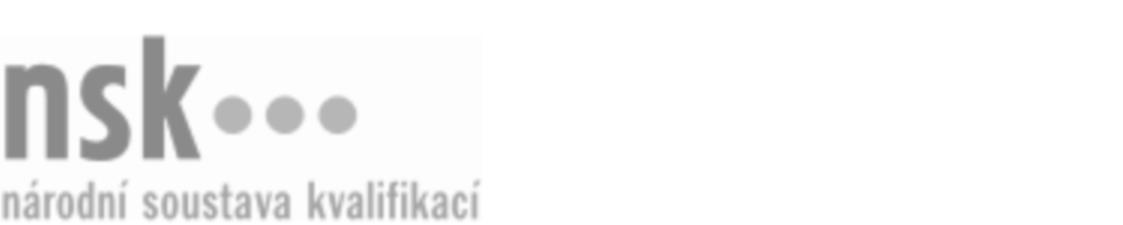 Kvalifikační standardKvalifikační standardKvalifikační standardKvalifikační standardKvalifikační standardKvalifikační standardKvalifikační standardKvalifikační standardDělník/dělnice ve strojírenské výrobě (kód: 23-007-E) Dělník/dělnice ve strojírenské výrobě (kód: 23-007-E) Dělník/dělnice ve strojírenské výrobě (kód: 23-007-E) Dělník/dělnice ve strojírenské výrobě (kód: 23-007-E) Dělník/dělnice ve strojírenské výrobě (kód: 23-007-E) Dělník/dělnice ve strojírenské výrobě (kód: 23-007-E) Dělník/dělnice ve strojírenské výrobě (kód: 23-007-E) Autorizující orgán:Ministerstvo průmyslu a obchoduMinisterstvo průmyslu a obchoduMinisterstvo průmyslu a obchoduMinisterstvo průmyslu a obchoduMinisterstvo průmyslu a obchoduMinisterstvo průmyslu a obchoduMinisterstvo průmyslu a obchoduMinisterstvo průmyslu a obchoduMinisterstvo průmyslu a obchoduMinisterstvo průmyslu a obchoduMinisterstvo průmyslu a obchoduMinisterstvo průmyslu a obchoduSkupina oborů:Strojírenství a strojírenská výroba (kód: 23)Strojírenství a strojírenská výroba (kód: 23)Strojírenství a strojírenská výroba (kód: 23)Strojírenství a strojírenská výroba (kód: 23)Strojírenství a strojírenská výroba (kód: 23)Strojírenství a strojírenská výroba (kód: 23)Týká se povolání:Pomocný pracovník ve strojírenství a automobilovém průmysluPomocný pracovník ve strojírenství a automobilovém průmysluPomocný pracovník ve strojírenství a automobilovém průmysluPomocný pracovník ve strojírenství a automobilovém průmysluPomocný pracovník ve strojírenství a automobilovém průmysluPomocný pracovník ve strojírenství a automobilovém průmysluPomocný pracovník ve strojírenství a automobilovém průmysluPomocný pracovník ve strojírenství a automobilovém průmysluPomocný pracovník ve strojírenství a automobilovém průmysluPomocný pracovník ve strojírenství a automobilovém průmysluPomocný pracovník ve strojírenství a automobilovém průmysluPomocný pracovník ve strojírenství a automobilovém průmysluKvalifikační úroveň NSK - EQF:222222Odborná způsobilostOdborná způsobilostOdborná způsobilostOdborná způsobilostOdborná způsobilostOdborná způsobilostOdborná způsobilostNázevNázevNázevNázevNázevÚroveňÚroveňDodržování bezpečnosti práce, správné používání pracovních pomůcekDodržování bezpečnosti práce, správné používání pracovních pomůcekDodržování bezpečnosti práce, správné používání pracovních pomůcekDodržování bezpečnosti práce, správné používání pracovních pomůcekDodržování bezpečnosti práce, správné používání pracovních pomůcek22Ruční obrábění a zpracovávání kovových materiálů a plastů řezáním, stříháním, pilováním, vrtáním, broušením a ohýbánímRuční obrábění a zpracovávání kovových materiálů a plastů řezáním, stříháním, pilováním, vrtáním, broušením a ohýbánímRuční obrábění a zpracovávání kovových materiálů a plastů řezáním, stříháním, pilováním, vrtáním, broušením a ohýbánímRuční obrábění a zpracovávání kovových materiálů a plastů řezáním, stříháním, pilováním, vrtáním, broušením a ohýbánímRuční obrábění a zpracovávání kovových materiálů a plastů řezáním, stříháním, pilováním, vrtáním, broušením a ohýbáním22Ohýbání a zkružování plechů, trubek, kovových tyčí a profilů na strojních ohýbačkách, zkružovacích aj. strojíchOhýbání a zkružování plechů, trubek, kovových tyčí a profilů na strojních ohýbačkách, zkružovacích aj. strojíchOhýbání a zkružování plechů, trubek, kovových tyčí a profilů na strojních ohýbačkách, zkružovacích aj. strojíchOhýbání a zkružování plechů, trubek, kovových tyčí a profilů na strojních ohýbačkách, zkružovacích aj. strojíchOhýbání a zkružování plechů, trubek, kovových tyčí a profilů na strojních ohýbačkách, zkružovacích aj. strojích22Rovnání kovů pod lisem a pomocí ohřevuRovnání kovů pod lisem a pomocí ohřevuRovnání kovů pod lisem a pomocí ohřevuRovnání kovů pod lisem a pomocí ohřevuRovnání kovů pod lisem a pomocí ohřevu22Tmelení ploch a broušení tmelených plochTmelení ploch a broušení tmelených plochTmelení ploch a broušení tmelených plochTmelení ploch a broušení tmelených plochTmelení ploch a broušení tmelených ploch22Ruční nanášení barvy na kovové materiály máčením, štětcem nebo válečkemRuční nanášení barvy na kovové materiály máčením, štětcem nebo válečkemRuční nanášení barvy na kovové materiály máčením, štětcem nebo válečkemRuční nanášení barvy na kovové materiály máčením, štětcem nebo válečkemRuční nanášení barvy na kovové materiály máčením, štětcem nebo válečkem22Dělník/dělnice ve strojírenské výrobě,  29.03.2024 2:49:24Dělník/dělnice ve strojírenské výrobě,  29.03.2024 2:49:24Dělník/dělnice ve strojírenské výrobě,  29.03.2024 2:49:24Dělník/dělnice ve strojírenské výrobě,  29.03.2024 2:49:24Strana 1 z 2Strana 1 z 2Kvalifikační standardKvalifikační standardKvalifikační standardKvalifikační standardKvalifikační standardKvalifikační standardKvalifikační standardKvalifikační standardPlatnost standarduPlatnost standarduPlatnost standarduPlatnost standarduPlatnost standarduPlatnost standarduPlatnost standarduStandard je platný od: 21.10.2022Standard je platný od: 21.10.2022Standard je platný od: 21.10.2022Standard je platný od: 21.10.2022Standard je platný od: 21.10.2022Standard je platný od: 21.10.2022Standard je platný od: 21.10.2022Dělník/dělnice ve strojírenské výrobě,  29.03.2024 2:49:24Dělník/dělnice ve strojírenské výrobě,  29.03.2024 2:49:24Dělník/dělnice ve strojírenské výrobě,  29.03.2024 2:49:24Dělník/dělnice ve strojírenské výrobě,  29.03.2024 2:49:24Strana 2 z 2Strana 2 z 2